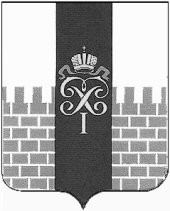 МУНИЦИПАЛЬНЫЙ СОВЕТМУНИЦИПАЛЬНОГО ОБРАЗОВАНИЯ ГОРОД ПЕТЕРГОФпроектРЕШЕНИЕ__________ 2019 г.                                                                                                      № ____О рассмотрении в первом чтении Положения о порядке исполнения органами местного самоуправления МО г. Петергоф вопроса местного значения «осуществление экологического просвещения, а также организация экологического воспитания и формирования экологической культуры в области обращения с твердыми коммунальными отходами» В соответствии с Законом Санкт-Петербурга от 23.09.2009 года № 420-79  «Об организации местного самоуправления в Санкт-Петербурге» Муниципальный Совет муниципального образования  город Петергоф РЕШИЛ:Принять в первом чтении Положение о порядке исполнения органами местного самоуправления МО г. Петергоф вопроса местного значения «осуществление экологического просвещения, а также организация экологического воспитания и формирования экологической культуры в области обращения с твердыми коммунальными отходами» (приложение на 3 листах).Установить срок внесения поправок, дополнений и изменений к данному проекту до ___________ 2019 года.Заместителю главы муниципального образования город Петергоф, исполняющего полномочия председателя Муниципального Совета, Сорокиной Е.В. обобщить поступившие поправки и внести их на рассмотрение заседания Муниципального Совета МО г. Петергоф.Настоящее решение вступает в силу со дня принятия.Контроль за исполнением настоящего решения возложить на заместителя главы муниципального образования город Петергоф, исполняющего полномочия председателя Муниципального Совета, Сорокину Е.В.                                                                         Глава муниципального образования город Петергоф, исполняющий полномочия председателя Муниципального Совета                                                                                        С.В. Малик Утвержденорешением Муниципального Совета МО город ПетергофОт __________2019г.  № _____Положениео порядке исполнения органами местного самоуправления МО г. Петергоф вопроса местного значения «осуществление экологического просвещения, а также организация экологического воспитания и формирования экологической культуры в области обращения с твердыми коммунальными отходами»Настоящее Положение определяет правовые и организационные основы осуществления мероприятий по реализации вопроса местного значения – осуществление экологического просвещения, а также организация экологического воспитания и формирования экологической культуры в области обращения с твердыми коммунальными отходами.1. Общие положения1.1. Осуществление вопроса местного значения - осуществление экологического просвещения, а также организация экологического воспитания и формирования экологической культуры в области обращения с твердыми коммунальными отходами находится в ведении местной администрации муниципального образования город Петергоф (далее - местная администрация).1.2. При осуществлении экологического просвещения, а также организации экологического воспитания и формировании экологической культуры в области обращения с твердыми коммунальными отходами, местная администрация руководствуется Конституцией Российской Федерации, федеральными законами, законами Санкт-Петербурга, Уставом МО г. Петергоф, решениями Муниципального Совета МО г. Петергоф и настоящим Положением.1.3. Финансирование осуществления экологического просвещения, а также организации экологического воспитания и формирования экологической культуры в области обращения с твердыми коммунальными отходами, осуществляется местной администрацией за счет средств бюджета МО г. Петергоф на соответствующий финансовый год.1.4. Реализация вопроса местного значения - осуществление экологического просвещения, а также организация экологического воспитания и формирования экологической культуры в области обращения с твердыми коммунальными отходами, осуществляется местной администрацией, подведомственными местной администрации муниципальными учреждениями и привлекаемыми на договорной основе организациями различной формы собственности, индивидуальными предпринимателями в соответствии с действующим законодательством.2. Основные цели и задачи2.1. Целями реализации вопроса местного значения - осуществление экологического просвещения, а также организация экологического воспитания и формирования экологической культуры в области обращения с твердыми коммунальными отходами является:а) формирование активной жизненной позиции жителей, проживающих на территории МО г. Петергоф, в вопросах экологической культуры;б) формирование экологического сознания и экологического поведения человека, способа организации и развития жизнедеятельности в системе ценностных ориентаций и экологических норм взаимодействия с окружающей средой на основе экологических знаний, навыков и умений.в) формирование у жителей бережного отношения к природе, рационального использования природных ресурсов.2.2. Деятельность органов местного самоуправления МО г. Петергоф при осуществлении данного вопроса местного значения направлена на решение следующих задач:а) распространение экологических знаний, информации о состоянии окружающей среды, об использовании природных ресурсов, экологической безопасности; б) воспитание бережного отношения к природе, рационального использования природных ресурсов:в) обеспечение свободного доступа населения к экологической информации и информации в сфере обращения с твердыми коммунальными отходами.3 Формы участия3.1. Органы местного самоуправления МО г. Петергоф осуществляют экологическое просвещение, а также организацию экологического воспитания и формирование экологической культуры в области обращения с твердыми коммунальными отходами в следующих формах: 1) разработка и выполнение программы (плана) осуществления экологического просвещения, а также организации экологического воспитания и формирования экологической культуры в области обращения с твердыми коммунальными отходами; 2) организация информационного сопровождения деятельности органов местного самоуправления МО г. Петергоф по данному вопросу местного значения  в официальном периодическом издании МО г. Петергоф газете «Муниципальная перспектива» и на официальном сайте муниципального образования город Петергоф в сети ИНТЕРНЕТ: www.mo-petergof.spb.ru. 3) организация информирования и консультирования жителей МО г. Петергоф  и граждан, проживающих на территории МО г. Петергоф, в области обращения с твердыми коммунальными отходами; 4) организация и проведение мероприятий в соответствии с программой (планом) осуществления экологического просвещения, а также организации экологического воспитания и формирования экологической культуры в области обращения с твердыми коммунальными отходами;4. Реализация мероприятий по осуществлению экологического просвещения, а также организации экологического воспитания и формированию экологической культуры в области обращения с твердыми коммунальными отходами.4.1. Муниципальный Совет МО  г. Петергоф:-изучает общественное мнение, анализирует сведения по вопросу осуществления экологического просвещения, а также организации экологического воспитания и формирования экологической культуры в области обращения с твердыми коммунальными отходами;-готовит предложения в программу (план) по осуществлению экологического просвещения, а также организации экологического воспитания и формирования экологической культуры в области обращения с твердыми коммунальными отходами.4.2. Местная администрация МО  г. Петергоф:- разрабатывает и утверждает  программу (план) мероприятий по осуществлению экологического просвещения, а также организации экологического воспитания и формирования экологической культуры в области обращения с твердыми коммунальными отходами;-реализует программу (план) мероприятий по осуществлению экологического просвещения, а также организации экологического воспитания и формирования экологической культуры в области обращения с твердыми коммунальными отходами.4.3. Реализация программы (плана) может включать проведение следующих мероприятий:-  размещение  информации в средствах массовой информации, на официальном сайте муниципального образования: о проводимых в Санкт-Петербурге и на территории МО г. Петергоф мероприятиях в сфере осуществление экологического просвещения, а также организации экологического воспитания и формирования экологической культуры в области обращения с твердыми коммунальными отходами; о законодательстве Российской Федерации и Санкт-Петербурга в области обращения с твердыми коммунальными отходами; тематической информации о раздельном сборе твердых коммунальных отходов;-  проведение тематических мероприятий сфере осуществления экологического просвещения, а также организации экологического воспитания и формирования экологической культуры в области обращения с твердыми коммунальными отходами (выставки, викторины и конкурсы и т.п.);- проведение мероприятий, посвященных охране окружающей среды (экологические акции, субботники, эстафеты и пр.);- разработка, изготовление и распространение  памяток, листовок, методических пособий  и других информационных тематических материалов по раздельному сбору твердых коммунальных отходов на территории МО г. Петергоф .- изготовление и размещение агитационной информации (баннеры, листовки, наклейки);- приобретение учебно-наглядных пособий, видеофильмов с целью осуществления экологического просвещения, а также организации экологического воспитания и формирования экологической культуры в области обращения с твердыми коммунальными отходами. 4.4. Органы местного самоуправления МО г. Петергоф осуществляют экологическое просвещение, а также организацию экологического воспитания и формирование экологической культуры в области обращения с твердыми коммунальными отходами. в иных формах, предусмотренных действующим законодательством Российской Федерации и Санкт-Петербурга. 5.   Заключительные положения.5.1. Местная администрация ежегодно представляет вместе с отчётом об исполнении бюджета за год в Муниципальный Совет МО г. Петергоф сведения о проведённых мероприятиях, выполненных программах (планах) по данному вопросу и расходовании финансовых средств на их выполнение.